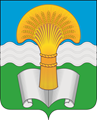 Администрация (исполнительно-распорядительный орган)муниципального района «Ферзиковский район»Калужской областиПОСТАНОВЛЕНИЕот  14 сентября 2021 года	№ 469п. ФерзиковоОб утверждении ведомственной целевой программы «Развитие потребительской кооперации на территории муниципального района «Ферзиковский район»В соответствии с Федеральным законом от 06 октября 2003 года №131-ФЗ «Об общих принципах организации местного самоуправления в Российской Федерации», Уставом муниципального района «Ферзиковский район», Постановлением администрации (исполнительно-распорядительного органа) муниципального района «Ферзиковский район» от 26 марта 2012 года №107 «Об утверждении Положения о порядке разработки, утверждения и реализации ведомственных целевых программ, финансируемых за счет средств бюджета муниципального района «Ферзиковский район»», администрация (исполнительно-распорядительный орган) муниципального района «Ферзиковский район» ПОСТАНОВЛЯЕТ:Утвердить ведомственную целевую программу «Развитие потребительской кооперации на территории муниципального района «Ферзиковский район» (Приложение №1).Настоящее Постановление вступает в силу со дня его официального опубликования.Контроль за исполнением настоящего Постановления возложить на заместителя Главы администрации муниципального района «Ферзиковский район» по экономике, финансам и муниципальному хозяйству.Глава администрации муниципального района «Ферзиковский район»                                                                         А.С. ВолковВЕДОМСТВЕННАЯ ЦЕЛЕВАЯ ПРОГРАММА «РАЗВИТИЕ ПОТРЕБИТЕЛЬСКОЙ КООПЕРАЦИИНА ТЕРРИТОРИИ МУНИЦИПАЛЬНОГО РАЙОНА «ФЕРЗИКОВСКИЙ РАЙОН»Паспорт ведомственной целевой программы	«Развитие потребительской кооперации на территории муниципального района «Ферзиковский район» 1. Характеристика развития потребительской кооперации в Ферзиковском районеДеятельность потребительской кооперации регламентируется Гражданским кодексом Российской Федерации, Законом Российской Федерации от 19 июня 1992 года №3085-1 «О потребительской кооперации (потребительских обществах, их союзах) в Российской Федерации» (с изменениями и дополнениями). Согласно статье 116 Гражданского кодекса Российской Федерации «О потребительской кооперации (потребительских обществах, их союзах) потребительские общества и их союзы являются некоммерческими организациями. Они созданы и осуществляют свою деятельность для удовлетворения материальных и иных потребностей его членов. Для выполнения своих уставных обязательств потребительские общества самостоятельно организуют хозяйственную деятельность.Исторически сложилось так, что потребительские общества обслуживают не только пайщиков, но и других жителей сельских поселений. Ферзиковское районное потребительское общество (далее по тексту – Ферзиковское Райпо) входит  в состав Калужского областного союза потребительских обществ.В системе потребительской кооперации Ферзиковского района занято  95  человек.Основные направления хозяйственной деятельности:- заготовительная деятельность;- розничная торговля;- общественное питание;-бытовое обслуживание населения.Программа позволит повысить эффективность участия организаций потребительской кооперации в решении социальных проблем сельских жителей Ферзиковского района. Деятельность организаций потребительской кооперации  направлена  на повышение качества жизни  сельского населения за счет гарантированного обеспечения товарами и услугами, сбыта сельскохозяйственной продукции и сырья, создания дополнительных рабочих мест, увеличение доходов от личного подсобного хозяйства, решения других вопросов, в том числе по развитию социальной инфраструктуры села.Потребительская кооперация вносит ощутимый вклад в экономику и продовольственное обеспечение жителей Ферзиковского района. Совокупный оборот деятельности Ферзиковского Райпо за 2020 год составил 229 800 тыс. рублей, в том числе: оборот розничной торговли – 184 200 тыс. рублей (104 %), оборот общественного питания – 12 600 тыс. рублей (85 %), заготовительный оборот – 33 000 тыс. рублей (95%), платные и бытовые услуги населения - 1600 тыс. рублей (70%).Организация потребительской кооперации за 2020 год уплатили налогов и сборов на сумму 10,571 млн. рублей.Больше половины объемов хозяйственной деятельности организаций потребительской кооперации дает розничная торговля. За 2020 год продано товаров на сумму 184 200 тыс. рублей.На балансе предприятий потребительской кооперации района числятся 15 магазинов, из них 8 в сельских населенных пунктах вне районного центра, в том числе расположенных свыше 11 км от пункта получения товаров первой необходимости. Малочисленные сельские поселения обслуживаются автомагазинами Ферзиковского Райпо.Несмотря на то, что данный вид торговли является убыточным, Ферзиковское Райпо осуществляет обеспечение  продуктами питания сельских жителей с автолавок. Низкая покупательная способность сельского населения, доставка товаров в магазины, расположенные в отдаленных и труднодоступных населенных пунктах, содержание  убыточных сельских магазинов негативно сказываются на финансовых результатах деятельности организаций потребительской кооперации. Из 8 магазинов, расположенных в сельских населенных пунктах, в настоящее время 4 убыточных, так как реализуют товары по тем же розничным ценам, что и в районном центре. Расходы по доставке товаров в магазины, расположенные в сельских поселениях на расстоянии свыше 11 километров от пункта их получения, в отдаленных и труднодоступных местностях, ежегодно составляют более 1,5 млн. рублей.Дальнейшее развитие торговой деятельности потребительской кооперации в сельской местности сдерживается следующими факторами:- значительные транспортные  издержки;- низкая платежеспособность населения.В Ферзиковском райпо материально-техническая база розничной торговли требует проведения более интенсивной модернизации. За последние пять лет ежегодный объем собственных средств потребительского общества, направленных на модернизацию, составил около 13,5 млн. рублей. Потребительским обществом приобретается современное торговое и холодильное оборудование, проводятся реконструкции и ремонт торговых залов магазинов. Проведение этих мероприятий способствует значительному росту объемов, и соответственно доходов.Кроме того потребительская кооперация оказывает дополнительные услуги населению. Объем платных услуг населению за 2020 год составил 1 600 тыс. рублей, в том числе бытовых услуг 150 тыс. рублей.Заготовительная отрасль потребительской кооперации всегда имела приоритетное значение. Предприятиями этой отрасли  района производятся закупки картофеля, мяса, овощей, плодов и других видов продукции. За 2020 год закуплено сельскохозяйственной продукции и сырья у всех товаропроизводителей на сумму 33000 тыс. рублей. Потребительское общество реализует сельхозпродукцию на рынках, в собственных магазинах, участвуют в областных сельскохозяйственных ярмарках.Вместе с тем, недостаток собственных финансовых ресурсов сдерживает дальнейшее развитие заготовительной отрасли. Поэтому реализуемые мероприятия на данном этапе не могут решить существенную проблему  сбыта  сельскохозяйственной продукции личными подсобными и крестьянскими (фермерскими) хозяйствами района.Для обеспечения максимальной закупки всей товарной продукции, производимой личными подсобными хозяйствами Ферзиковского района. Необходимо создать производственную инфраструктуру по первичной обработке, переработке и хранению сельскохозяйственной продукции и сырья.В целях стимулирования развития деятельности потребительской кооперации, в том числе и в сельских поселениях, в рамках реализации программных мероприятий планируется оказание государственной поддержки заготовительной деятельности. Достижение поставленных целей и решение задач, направленных на дальнейшее развитие потребительской кооперации будет способствовать выполнению запланированных целевых показателей.2. Основные цели и задачи ВЦПОсновная цель ВЦП:Повышение роли потребительской кооперации в обеспечении населения продовольствием, промышленными товарами, бытовыми услугами и расширение ее деятельности по заготовкам сельскохозяйственных продуктов и сырья в крестьянских (фермерских) и личных подсобных хозяйствах граждан и у других производителей.Задачи ВЦП:- увеличение оборота розничной торговли;- увеличение оборота общественного питания;- увеличение объемов закупок сельскохозяйственной продукции и сырья.3. Сроки реализации ВЦПРеализация ВЦП рассчитана на 2022-2024 годы.4. Целевые индикаторыОценка эффективности ВЦП будет осуществляться с применением следующих целевых индикаторов:5. Перечень программных мероприятий ведомственной целевой программы «Развитие потребительской кооперации на территории муниципального района «Ферзиковский район»Цель ВЦП:- повышение роли потребительской кооперации в обеспечении населения продовольствием, промышленными товарами, бытовыми услугами и расширение ее деятельности по заготовкам сельскохозяйственных продуктов и сырья в крестьянских (фермерских) и личных подсобных хозяйствах граждан и у других производителей.6. Обоснование потребностей в необходимых ресурсахРеализация мероприятий ВЦП требует привлечения средств из бюджета муниципального района «Ферзиковский район» - 1 950,0 тыс. рублей, в том числе: на 2022 год - 650,0 тыс. рублей, на 2023 год - 700,0 тыс. рублей, на 2024 год - 750,0 тыс. рублей.Финансирование мероприятий ВЦП за счет средств муниципального района «Ферзиковский район» будет осуществляться в объемах, утвержденных решением Районного Собрания муниципального района «Ферзиковский район» «О бюджете муниципального района «Ферзиковский район» на очередной финансовый год и плановый период».При реализации ВЦП, учитывая период ее реализации, возможно возникновение финансового риска, связанного с социально-экономическими факторами, инфляцией, дефицитом бюджетных средств, ростом стоимости ресурсов на рынке капитала и др., что может повлечь выполнение запланированных мероприятий не в полном объеме. В этом случае объемы средств, необходимых для финансирования мероприятий ВЦП в очередном году, уточняются и в случае необходимости вносятся соответствующие предложения о внесении изменений в решение Районного Собрания о бюджете муниципального района «Ферзиковский район» на очередной финансовый год и плановый период и в текст ВЦП.7. Ожидаемая эффективность реализации ВЦПВ результате выполнения основных мероприятий, предусмотренных ВЦП, предполагается следующее:- увеличение закупок основных видов сельскохозяйственной продукции и сырья, в т.ч.:       - мясо и мясопродуктов до 60 тонн;       - яйца до 75  тыс. шт.;       - картофеля до 60 тонн;       - овощей  до 55 тонн;       - плодов и ягод до 45 тонн;      - увеличение среднемесячной заработной платы работников свыше 24 тыс. рублей.В числе внешних факторов, которые могут негативно влиять на реализацию ВЦП и эффективность расходования бюджетных средств, следует отнести:- неполное либо несвоевременное финансирование мероприятий программы за счет средств бюджета муниципального района «Ферзиковский район»;- отсутствие заинтересованности у хозяйствующих субъектов по совместному участию в реализации отдельных мероприятий программы.8. Методика оценки эффективности реализации ВЦП	Оценка эффективности реализации ВЦП определяется по следующей формуле:Э –показатель эффективности реализации ВЦП, %;Э1, …, Эn– уровни достижения каждого целевого индикатора ВЦП;m – количество целевых индикаторов ВЦП.Оценка уровня достижения каждого целевого индикатора ВЦП осуществляется по следующей формуле:Эn– уровень достижения n-го целевого индикатора ВЦП, %;Ифn – фактическое значение n-го целевого индикатора ВЦП;   Ипn – плановое значение n-го целевого индикатора ВЦП.В случае, если ВЦП предусмотрен один целевой индикатор, то для оценки эффективности реализации такой ВЦП будет верно равенство Эn = Э.  По результатам оценки эффективности реализации ВЦП могут быть сделаны следующие выводы:- ВЦП реализуется эффективно – в случае, если значение показателя эффективности реализации ВЦП (Э) составляет 100 и более процентов;- ВЦП реализуется относительно эффективно – в случае, если значение показателя эффективности реализации ВЦП (Э) составляет от 80 до 100 процентов;- ВЦП реализуется неэффективно – в случае, если значение показателя эффективности реализации ВЦП (Э) составляет менее 80 процентов.9. Система управления реализацией ВЦПИсполнителем ВЦП является Ферзиковское Райпо и несет ответственность за достоверность представляемых данных в администрацию муниципального района «Ферзиковский район» данных по исполнению в соответствии с действующим законодательством.Отчет о выполнении ВЦП согласно приложению № 3 к Положению о порядке разработки, утверждения и реализации ведомственных целевых программ, финансируемых за счет средств бюджета муниципального района «Ферзиковский район», утвержденному постановлением администрации (исполнительно-распорядительного органа) муниципального района «Ферзиковский район» от 26 марта 2012 года № 107 (с изменениями), с пояснительной запиской, включающей оценку результативности реализации ВЦП, причины и обоснования отклонения фактически достигнутых значений целевых индикаторов ВЦП от запланированных, а также меры по повышению эффективности, выявлению факторов, негативно влияющих на реализацию ВЦП, представляются в отдел экономического развития администрации (исполнительно-распорядительного органа) муниципального района «Ферзиковский район» и отдел финансов администрации (исполнительно-распорядительного органа) муниципального района «Ферзиковский район» ежегодно не позднее 1 марта года, следующего за отчетным.Приложение №1к постановлению администрации(исполнительно-распорядительного органа) муниципального района«Ферзиковский район»от «14» сентября 2021 года № 4691Заказчик программыРазработчик программыАдминистрация (исполнительно-распорядительный орган) муниципального района «Ферзиковский район»Ферзиковское районное потребительское обществоАдминистрация (исполнительно-распорядительный орган) муниципального района «Ферзиковский район»Ферзиковское районное потребительское обществоАдминистрация (исполнительно-распорядительный орган) муниципального района «Ферзиковский район»Ферзиковское районное потребительское обществоАдминистрация (исполнительно-распорядительный орган) муниципального района «Ферзиковский район»Ферзиковское районное потребительское обществоАдминистрация (исполнительно-распорядительный орган) муниципального района «Ферзиковский район»Ферзиковское районное потребительское общество2Наименование ведомственной целевой программы Ведомственная целевая программа «Развитие потребительской кооперации на территории муниципального района «Ферзиковский район» (далее по тексту – ВЦП)Ведомственная целевая программа «Развитие потребительской кооперации на территории муниципального района «Ферзиковский район» (далее по тексту – ВЦП)Ведомственная целевая программа «Развитие потребительской кооперации на территории муниципального района «Ферзиковский район» (далее по тексту – ВЦП)Ведомственная целевая программа «Развитие потребительской кооперации на территории муниципального района «Ферзиковский район» (далее по тексту – ВЦП)Ведомственная целевая программа «Развитие потребительской кооперации на территории муниципального района «Ферзиковский район» (далее по тексту – ВЦП)3Наименование подразделения, ответственного за реализацию ВЦПОтдел экономического развития администрации (исполнительнораспорядительного органа) муниципального района «Ферзиковский район»Ферзиковское районное потребительское обществоОтдел экономического развития администрации (исполнительнораспорядительного органа) муниципального района «Ферзиковский район»Ферзиковское районное потребительское обществоОтдел экономического развития администрации (исполнительнораспорядительного органа) муниципального района «Ферзиковский район»Ферзиковское районное потребительское обществоОтдел экономического развития администрации (исполнительнораспорядительного органа) муниципального района «Ферзиковский район»Ферзиковское районное потребительское обществоОтдел экономического развития администрации (исполнительнораспорядительного органа) муниципального района «Ферзиковский район»Ферзиковское районное потребительское общество4Дата и номер постановления, которым утверждена ВЦППостановление администрации (исполнительно-распорядительного органа) муниципального района «Ферзиковский район» от       сентября 2021 года № ____Постановление администрации (исполнительно-распорядительного органа) муниципального района «Ферзиковский район» от       сентября 2021 года № ____Постановление администрации (исполнительно-распорядительного органа) муниципального района «Ферзиковский район» от       сентября 2021 года № ____Постановление администрации (исполнительно-распорядительного органа) муниципального района «Ферзиковский район» от       сентября 2021 года № ____Постановление администрации (исполнительно-распорядительного органа) муниципального района «Ферзиковский район» от       сентября 2021 года № ____5Цель ВЦППовышение роли потребительской кооперации в обеспечении населения продовольствием, промышленными товарами, бытовыми услугами и расширение ее деятельности по заготовкам сельскохозяйственных продуктов и сырья в крестьянских (фермерских) и личных подсобных хозяйствах граждан и у других производителейПовышение роли потребительской кооперации в обеспечении населения продовольствием, промышленными товарами, бытовыми услугами и расширение ее деятельности по заготовкам сельскохозяйственных продуктов и сырья в крестьянских (фермерских) и личных подсобных хозяйствах граждан и у других производителейПовышение роли потребительской кооперации в обеспечении населения продовольствием, промышленными товарами, бытовыми услугами и расширение ее деятельности по заготовкам сельскохозяйственных продуктов и сырья в крестьянских (фермерских) и личных подсобных хозяйствах граждан и у других производителейПовышение роли потребительской кооперации в обеспечении населения продовольствием, промышленными товарами, бытовыми услугами и расширение ее деятельности по заготовкам сельскохозяйственных продуктов и сырья в крестьянских (фермерских) и личных подсобных хозяйствах граждан и у других производителейПовышение роли потребительской кооперации в обеспечении населения продовольствием, промышленными товарами, бытовыми услугами и расширение ее деятельности по заготовкам сельскохозяйственных продуктов и сырья в крестьянских (фермерских) и личных подсобных хозяйствах граждан и у других производителей6Задачи ВЦП- увеличение оборота розничной торговли;- увеличение оборота общественного питания;- увеличение объемов закупок сельскохозяйственной продукции и сырья- увеличение оборота розничной торговли;- увеличение оборота общественного питания;- увеличение объемов закупок сельскохозяйственной продукции и сырья- увеличение оборота розничной торговли;- увеличение оборота общественного питания;- увеличение объемов закупок сельскохозяйственной продукции и сырья- увеличение оборота розничной торговли;- увеличение оборота общественного питания;- увеличение объемов закупок сельскохозяйственной продукции и сырья- увеличение оборота розничной торговли;- увеличение оборота общественного питания;- увеличение объемов закупок сельскохозяйственной продукции и сырья7Сроки реализации ВЦП2022-2024 годы2022-2024 годы2022-2024 годы2022-2024 годы2022-2024 годы8Целевые индикаторы по годам реализации ВЦПНаименование целевого индикатораЕд.измер.Значение целевыхиндикаторовЗначение целевыхиндикаторовЗначение целевыхиндикаторов8Целевые индикаторы по годам реализации ВЦПНаименование целевого индикатораЕд.измер.2022 год2023 год2024 год8Целевые индикаторы по годам реализации ВЦПУвеличение розничного товарооборотамлн. руб.170,0175,0180,08Целевые индикаторы по годам реализации ВЦПУвеличение оборота общественного питания млн. руб.12,012,513,08Целевые индикаторы по годам реализации ВЦПУвеличение объемов закупок сельскохозяйственной продукции и сырья млн.руб.12,513,013,59Объемы финансирования всего, в том числе по годам2022 год – 3 550 тыс. руб. (собственные средства – 2450 тыс. руб.; средства бюджета МР «Ферзиковский район» - 650 тыс. руб.);2023 год – 3150 тыс. руб. (собственные средства – 2450 тыс. руб.; средства бюджета МР «Ферзиковский район» - 700 тыс. руб.);2024 год –  3150 тыс. руб. (собственные средства –  2400 тыс. руб.; средства бюджета МР «Ферзиковский район» - 750 тыс. руб.).2022 год – 3 550 тыс. руб. (собственные средства – 2450 тыс. руб.; средства бюджета МР «Ферзиковский район» - 650 тыс. руб.);2023 год – 3150 тыс. руб. (собственные средства – 2450 тыс. руб.; средства бюджета МР «Ферзиковский район» - 700 тыс. руб.);2024 год –  3150 тыс. руб. (собственные средства –  2400 тыс. руб.; средства бюджета МР «Ферзиковский район» - 750 тыс. руб.).2022 год – 3 550 тыс. руб. (собственные средства – 2450 тыс. руб.; средства бюджета МР «Ферзиковский район» - 650 тыс. руб.);2023 год – 3150 тыс. руб. (собственные средства – 2450 тыс. руб.; средства бюджета МР «Ферзиковский район» - 700 тыс. руб.);2024 год –  3150 тыс. руб. (собственные средства –  2400 тыс. руб.; средства бюджета МР «Ферзиковский район» - 750 тыс. руб.).2022 год – 3 550 тыс. руб. (собственные средства – 2450 тыс. руб.; средства бюджета МР «Ферзиковский район» - 650 тыс. руб.);2023 год – 3150 тыс. руб. (собственные средства – 2450 тыс. руб.; средства бюджета МР «Ферзиковский район» - 700 тыс. руб.);2024 год –  3150 тыс. руб. (собственные средства –  2400 тыс. руб.; средства бюджета МР «Ферзиковский район» - 750 тыс. руб.).2022 год – 3 550 тыс. руб. (собственные средства – 2450 тыс. руб.; средства бюджета МР «Ферзиковский район» - 650 тыс. руб.);2023 год – 3150 тыс. руб. (собственные средства – 2450 тыс. руб.; средства бюджета МР «Ферзиковский район» - 700 тыс. руб.);2024 год –  3150 тыс. руб. (собственные средства –  2400 тыс. руб.; средства бюджета МР «Ферзиковский район» - 750 тыс. руб.).Наименование целевого индикатораФакт2020 г., млн. руб.Ед.изм.Значение целевых индикаторовЗначение целевых индикаторовЗначение целевых индикаторовНаименование целевого индикатораФакт2020 г., млн. руб.Ед.изм.2022 год2023 год2024 годУвеличение розничного товарооборота184,2млн. руб.170,0175,0180,0Увеличение оборота общественного питания12,6млн. руб.12,012,513,0Увеличение объемов закупок сельскохозяйственной продукции и сырья33млн. руб.12,513,013,5Содержание  
мероприятияСрок   
реализацииОбъем   
расходов на
реализацию,
тыс. руб.Объем   
расходов на
реализацию,
тыс. руб.Объем   
расходов на
реализацию,
тыс. руб.Показатели            
результативности деятельностиПоказатели            
результативности деятельностиПоказатели            
результативности деятельностиПоказатели            
результативности деятельностиПоказатели            
результативности деятельностиСодержание  
мероприятияСрок   
реализации1-й
год2-й
год3-й
годНаименование
индикатораЕд.измер.Значение  
индикатораЗначение  
индикатораЗначение  
индикатораСодержание  
мероприятияСрок   
реализации1-й
год2-й
год3-й
годНаименование
индикатораЕд.измер.1-й
год2-й
год3-й
год1. Увеличение оборота розничной торговли за счет вовлечения в товарооборот продукции переработки сельскохозяйственной продукции и сырьяУвеличение розничного товарооборотамлн. руб.170,0175,0180,0МЕРОПРИЯТИЯ:1.1 . Ремонт магазина с. Авчурино20221501.2. Ремонт и замена кровли в магазине «Юбилейный» п. Дугна20243501.3. Замена отопления в магазине с. Авчурино20231001.4. Замена кровли в магазине в с. Авчурино20233001.5. Ремонт системы отопления в административном здании20222001.6. Ремонт водопроводной системы в здании магазина «Универмаг»20241001.7. Замена холодильного оборудования магазинов20246001.8. Ремонт входной группы (ступени) магазина «Универмаг»20232001.9. Ремонт магазина, Кирова, д. 2е, стр. 120231001.10. Ремонт холодильного оборудования в магазине Кирова, д. 2е, стр. 120232001.11. Ремонт магазина «Продукты» № 12022, 20238001.12. Ремонт магазина в д. Сугоново20241001.13. Ремонт и газификация магазина в п. Желябужском20232001.14. Ремонт кровли в здании гаража 20232501.15. Ремонт ограждения территории ярмарки20232001.16. Ремонт площадки для ярмарки20243501.17. Приобретение автомашины ГАЗ-2705202213001.18. Замена отопления в магазине с. Сашкино20232001.19. Замена кровли магазина д. Коврово20244501.20. Ремонт системы отопления в магазине «Продукты» № 120233001.21. Возмещение расходов по доставке товаров первой необходимости в сельские магазины и в отдаленные населенные пункты, расположенные свыше 11 км от пункта получения товара (бюджет МР «Ферзиковский район»)2022 - 2024650700750Всего по задаче 1     3100275027002. Увеличение оборота общественного питанияУвеличение оборота общественного питаниямлн. руб.12,012,513,02.1. Ремонт кондитерского цеха20222002.2. Приобретение оборудования для кондитерского цеха20242502.3. Приобретение оборудования для кухни2022, 202425002002.4. Обустройство хоз. двора в кафе Уют (площадка, контейнеры)2023400Всего по задаче 24504004503. Увеличение объемов закупок сельскохозяйственной продукции и сырьяУвеличение объемов закупок сельскохозяйственной продукции и сырьямлн руб.12,513,013,53.1. Расширение выпуска мясных полуфабрикатов, субпродуктов, реализуемых через торговые предприятия потребительской кооперации2022 - 2024Финансирования не требуетФинансирования не требуетФинансирования не требует3.2. Увеличение закупок сырья у КФХ и ЛПХ, поиск новых местных товаропроизводителей2022 - 2024Финансирования не требуетФинансирования не требуетФинансирования не требуетВсего по задаче 3000ИТОГО ПО ПРОГРАММЕ355031503150